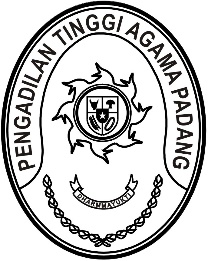 Nomor     	: W3-A/2024/KP.04.6/7/2022	25 Juli 2022Lampiran	: -Perihal	:	Panggilan Pelantikan Yth. Ketua Pengadilan Agama PadangBerdasarkan Surat Keputusan Direktur Jenderal Badan Peradilan Agama Nomor 1581/DJA/KP.04.6/7/2022 tanggal 18 Juli 2022 antara lain tentang Pengangkatan/Pemindahan dalam Jabatan Kepaniteraan a.n. Dra. Syuryati, S.Ag. dari Panitera Pengadilan Agama Padang Kelas IA menjadi Panitera Pengganti Pengadilan Tinggi Agama Padang, dengan ini kami minta bantuan Saudara agar menugaskan yang bersangkutan beserta suami untuk mengikuti acara Pelantikan dan Pengambilan Sumpah Jabatan yang Insya Allah akan dilaksanakan pada :Hari/Tanggal	:	Selasa/ 26 Juli 2022Jam	:	11.00 WIB s.d. selesai Tempat	:	Pengadilan Tinggi Agama Padang,		Jl. By Pass KM. 24, Anak Air, PadangPakaian	:	Pakaian Sipil Lengkap (PSL)Pakaian suami	: 	Batik Keterangan	:	Gladi Kotor akan dilaksanakan 1 (satu) jam sebelum acara dimulai;Demikian disampaikan atas kerjasamanya diucapkan terima kasih.Wassalam,Wakil Ketua,		Hamdani S.Tembusan:Ketua Pengadilan Tinggi Agama Padang (sebagai laporan).Nomor     	: W3-A/       /KP.04.6/7/2022	25 Juli 2022Lampiran	: -Perihal	:	Panggilan Pelantikan Yth. Ketua Pengadilan Agama BukittinggiBerdasarkan Surat Keputusan Direktur Jenderal Badan Peradilan Agama Nomor 1607/DJA/KP.04.6/7/2022 tanggal 18 Juli 2022 antara lain tentang Pengangkatan/Pemindahan dalam Jabatan Kepaniteraan a.n. Amrizal, S.Ag. dari Panitera Muda Permohonan Pengadilan Agama Bukittinggi Kelas IB menjadi Panitera Pengganti Pengadilan Tinggi Agama Padang, dengan ini kami minta bantuan Saudara agar menugaskan yang bersangkutan beserta istri untuk mengikuti acara Pelantikan dan Pengambilan Sumpah Jabatan yang Insya Allah akan dilaksanakan pada :Hari/Tanggal	:	Selasa/ 26 Juli 2022Jam	:	11.00 WIB s.d. selesai Tempat	:	Pengadilan Tinggi Agama Padang,		Jl. By Pass KM. 24, Anak Air, PadangPakaian	:	Pakaian Sipil Lengkap (PSL)Pakaian Istri	: 	Batik Keterangan	:	Gladi Kotor akan dilaksanakan 1 (satu) jam sebelum acara dimulai;Demikian disampaikan atas kerjasamanya diucapkan terima kasih.Wassalam,Wakil Ketua,		Hamdani S.Tembusan:Ketua Pengadilan Tinggi Agama Padang (sebagai laporan).Nomor     	: W3-A/       /KP.04.6/7/2022	25 Juli 2022Lampiran	: -Perihal	:	Panggilan Pelantikan Yth. Ketua Pengadilan Tinggi Agama PekanbaruBerdasarkan Surat Keputusan Direktur Jenderal Badan Peradilan Agama Nomor 1613/DJA/KP.04.6/7/2022 tanggal 18 Juli 2022 antara lain tentang Pengangkatan/Pemindahan dalam Jabatan Kepaniteraan a.n. H. M. Yazid, S.H., M.H. dari Panitera Pengganti Pengadilan Tinggi Agama Pekanbaru menjadi Panitera Pengganti Pengadilan Tinggi Agama Padang, dengan ini kami minta bantuan Saudara agar menugaskan yang bersangkutan beserta istri untuk mengikuti acara Pelantikan dan Pengambilan Sumpah Jabatan yang Insya Allah akan dilaksanakan pada :Hari/Tanggal	:	Selasa/ 26 Juli 2022Jam	:	11.00 WIB s.d. selesai Tempat	:	Pengadilan Tinggi Agama Padang,		Jl. By Pass KM. 24, Anak Air, PadangPakaian	:	Pakaian Sipil Lengkap (PSL)Pakaian Istri	: 	Batik Keterangan	:	Gladi Kotor akan dilaksanakan 1 (satu) jam sebelum acara dimulai;Demikian disampaikan atas kerjasamanya diucapkan terima kasih.Wassalam,Wakil Ketua,		Hamdani S.Tembusan:Ketua Pengadilan Tinggi Agama Padang (sebagai laporan).